Lageranmeldung Voilà – 2024Rückmeldung Betreuungsperson Leitfaden Betreuungsperson - Zeitlicher UmfangPro Lager ca. 2 Stunden für die Durchsicht der Formulare und Rückmeldung an MultiplikatorInnenLager BewilligungNachbearbeitung der Abrechnung und AuswertungLeitfaden Betreuungsperson - Material für BetreuerInnendiesen Betreuungsleitfaden (einen pro Lager)Merkblatt Voilà Bern Adressliste von allen Besuchern der Ausbildungstage Kontrolle der Formulare und Aufgaben der BetreuerInnenLageranmeldung erhalten am: Name des Lagers oder Gruppe :Berechtigung zur LageranmeldungJa Nein    Beide Multiplikatoren haben im Jahr 2024 einen Ausbildungstag/Refresher besucht. Alle Formulare sind eingetroffenJa Nein    Formular 1: Anmeldeformular Ja Nein    Formular 2: Voilà- Block                               bis 9 Tage         ab 10 TageJa Nein    Formular 3: Voilà- Freizeitangebot               bis 9 Tage         ab 10 TageJa Nein    Formular 4: Voilà-Brille Lagerprogramm/Picasso       bis 9 Tage      ab 10 TageJa Nein    Formular 5: Voilà-RegelnVoilà Block Voilà FreizeitblöckeVoilà BrilleSonstiges:Voilà-RegelnSonstiges: Voilà LageranmeldungJa Nein    Lager bewilligtJa Nein    Anpassungen/ Korrekturen müssen noch vorgenommen werdenSonstiges: Ja Nein    Lager in Lagerstatistik eingetragen, bis anhin bekannten Daten. Daten: vombisAnzahl Lagertage (alle):Anzahl Lagertage (alle):Anzahl Voilà Lagertage (Anreise- und Rückreisetag gelten als 1 Lagertag):Anzahl Voilà Lagertage (Anreise- und Rückreisetag gelten als 1 Lagertag):Anzahl Voilà Lagertage (Anreise- und Rückreisetag gelten als 1 Lagertag):Anzahl Voilà Lagertage (Anreise- und Rückreisetag gelten als 1 Lagertag):Anzahl Voilà Lagertage (Anreise- und Rückreisetag gelten als 1 Lagertag):1. Multiplikator/in2. Multiplikator/inVorname, Name, (für Pfadi inkl. Pfadiname)Vorname, Name (für Pfadi inkl. Pfadiname)Lagerdauer bis zu 9 Tage = mind. 3 Blöcke à 30 min (auch 1.5h Block möglich)Lagerdauer ab 10 Tage = mind. 5 Blöcke à 30 Min.    (möglich 1. Woche 1.5h und 2. Woche 1h Block)Voilà Block IVoilà Block IVoilà Block IIVoilà Block IIVoilà Block IIJa Nein    Zeitdauer stimmtJa Nein    Zeitdauer stimmtZeitdauer stimmtJa Nein    Block entspricht Angaben von PicassoJa Nein    Block entspricht Angaben von PicassoBlock entspricht Angaben von PicassoJa Nein    Ziele und Roter Faden sind nachvollziehbarJa Nein    Ziele und Roter Faden sind nachvollziehbarZiele und Roter Faden sind nachvollziehbarJa Nein    Einstieg, Hauptteil und Abschluss sind ersichtlichJa Nein    Einstieg, Hauptteil und Abschluss sind ersichtlichEinstieg, Hauptteil und Abschluss sind ersichtlichEinstieg:Einstieg:Einstieg:Einstieg:Einstieg:Hauptteil:Hauptteil:Hauptteil:Hauptteil:Hauptteil:Abschluss:Abschluss:Abschluss:Abschluss:Abschluss:Ja Nein    Ist eine Aktivität für die LagergemeinschaftJa Nein    Ja Nein    Ist eine Aktivität für die LagergemeinschaftJa Nein    verlangt eine aktive Beteiligung der TeilnehmerJa Nein    Ja Nein    verlangt eine aktive Beteiligung der TeilnehmerJa Nein    ist gesundheitsförderndJa Nein    Ja Nein    ist gesundheitsförderndJa Nein    hat AusbildungscharakterJa Nein    Ja Nein    hat AusbildungscharakterJa Nein    nimmt das Voilà-Jahresthema aufSonstiges:Sonstiges:Sonstiges:Sonstiges:Sonstiges:Voilà Block IIIVoilà Block IIIVoilà Block IVVoilà Block IVVoilà Block IVJa Nein    Zeitdauer stimmtJa Nein    Zeitdauer stimmtZeitdauer stimmtJa Nein    Block entspricht Angaben von PicassoJa Nein    Block entspricht Angaben von PicassoBlock entspricht Angaben von PicassoJa Nein    Ziele und Roter Faden sind nachvollziehbarJa Nein    Ziele und Roter Faden sind nachvollziehbarZiele und Roter Faden sind nachvollziehbarJa Nein    Einstieg, Hauptteil und Abschluss sind ersichtlichJa Nein    Einstieg, Hauptteil und Abschluss sind ersichtlichEinstieg, Hauptteil und Abschluss sind ersichtlichEinstieg:Einstieg:Einstieg:Einstieg:Einstieg:Hauptteil:Hauptteil:Hauptteil:Hauptteil:Hauptteil:Abschluss:Abschluss:Abschluss:Abschluss:Abschluss:Ja Nein    Ist eine Aktivität für die LagergemeinschaftJa Nein    Ist eine Aktivität für die LagergemeinschaftIst eine Aktivität für die LagergemeinschaftJa Nein    verlangt eine aktive Beteiligung der TeilnehmerJa Nein    verlangt eine aktive Beteiligung der Teilnehmerverlangt eine aktive Beteiligung der TeilnehmerJa Nein    ist gesundheitsförderndJa Nein    ist gesundheitsförderndist gesundheitsförderndJa Nein    hat AusbildungscharakterJa Nein    hat Ausbildungscharakterhat AusbildungscharakterSonstiges:Sonstiges:Voilà Block VVoilà Block VJa Nein    Zeitdauer stimmtJa Nein    Block entspricht Angaben von PicassoJa Nein    Ziele und Roter Faden sind nachvollziehbarJa Nein    Einstieg, Hauptteil und Abschluss sind ersichtlichEinstieg:Einstieg:Hauptteil:Hauptteil:Abschluss:Abschluss:Ja Nein    Ist eine Aktivität für die LagergemeinschaftJa Nein    verlangt eine aktive Beteiligung der TeilnehmerJa Nein    ist gesundheitsförderndJa Nein    hat AusbildungscharakterSonstiges:Sonstiges:Lagerdauer bis zu 9 Tagen: Freizeitangebot 1 & 2Lagerdauer bis zu 9 Tagen: Freizeitangebot 1 & 2Lagerdauer bis zu 9 Tagen: Freizeitangebot 1 & 2Lagerdauer bis zu 9 Tagen: Freizeitangebot 1 & 2Lagerdauer ab 10 Tagen: Alle 3 FreizeitangeboteLagerdauer ab 10 Tagen: Alle 3 FreizeitangeboteLagerdauer ab 10 Tagen: Alle 3 FreizeitangeboteJahresthema spezifischJahresthema spezifischAktives AngebotAktives AngebotAktives AngebotJa Nein    Ziele sind passend gewähltJa Nein    Ja Nein    Ziele sind passend gewähltJa Nein   Der Bezug zum Jahresthema ist hergestellt und ersichtlichJa Nein    Ja Nein    Das Freizeitangebot ist kreativ und aktiviert die TeilnehmendenAblauf:Ablauf:Ablauf:Ablauf:Ablauf:Ruhiges AngebotRuhiges AngebotJa Nein    Ziele sind passend gewähltJa Nein    Das Freizeitangebot ist kreativ und ruhig gestaltetAblauf:Ablauf:Ja Nein    Alle 6/8 Programmpunkte wurden zu den passenden Gesundheitsaspekten eingetragen.Ja Nein    Die Aktivitäten sind passend gewählt und klarJa Nein    Die Reflexionsfragen wurden begründet und reflektiert aufgeschriebenJa Nein    Das Lagerprogramm/Grobplanung/Picasso ist enthalten.Ja Nein    Die Voilà Blöcke und die Freizeitangebote sind geplant/ersichtlich im Programm und nicht bei J+S Angemeldet (sofern ersichtlich)Ja Nein    Die Regeln sind alle klar und verständlich.Ja Nein    Die Regeln sind umsetzbar.Ja Nein    Die Konsequenzen sind klar und verständlich.Ja Nein    Die Konsequenzen sind umsetzbar.Ja Nein    Jedes Leitungsteammitglied und Küchenmitglied hat die Regeln unterschrieben (Vergleiche die Anzahl Teilnehmende beim Anmeldeformular)Ort, DatumUnterschrift  Betreuungsperson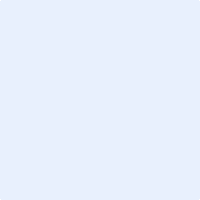 